Chủ đề: Giải bài tập tiếng Anh 6Giải bài tập Unit 9 Pronunciation tiếng Anh 6 sách Cánh Diều giúp các em học tốt Tiếng Anh 6.Giải bài tập Tiếng Anh 6 Unit 9 PronunciationIntonation in Wh- questions and yes/no questionsA. Listen to the intonation. Listen again and repeat.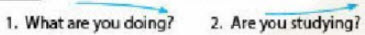 DịchNghe ngữ điệu. Nghe lại và đọc lại.1. Bạn đang làm gì vậy?2. Bạn có đang học không?AnswerHọc sinh tự thực hành.B.Listen to the question. Cirle the correct intonation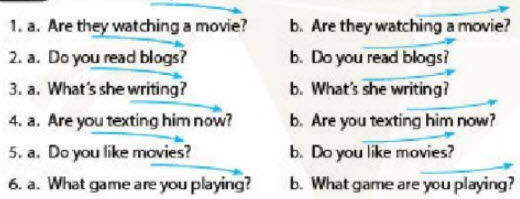 DịchNghe câu hỏi. Khoanh vào ngữ điệu đúng1. Họ có đang xem phim không?2. Bạn có đọc blog không?3. Cô ấy viết gì vậy?4. Bạn có đang nhắn tin cho anh ấy không?5. Bạn có thích xem phim không?6. Bạn đnag chơi trò chơi gì vậy?Answer1. b               4. b2. b               5. b3. a               6. aC. Work with partner. Take turns to ask the question in BDịchLàm việc theo cặp. Lần lượt đọc các câu hỏi ở bài BAnswerHọc sinh tự thực hành~/~Giải bài tập Tiếng Anh 6 sách Cánh Diều Unit 9 Explore English: What are you doing? - Pronunciation do Đọc tài liệu tổng hợp, hi vọng sẽ giúp các em học tốt môn Tiếng Anh 6 thật thú vị và dễ dàng.